
 2024  -2025 School Booking Form

Contact Information: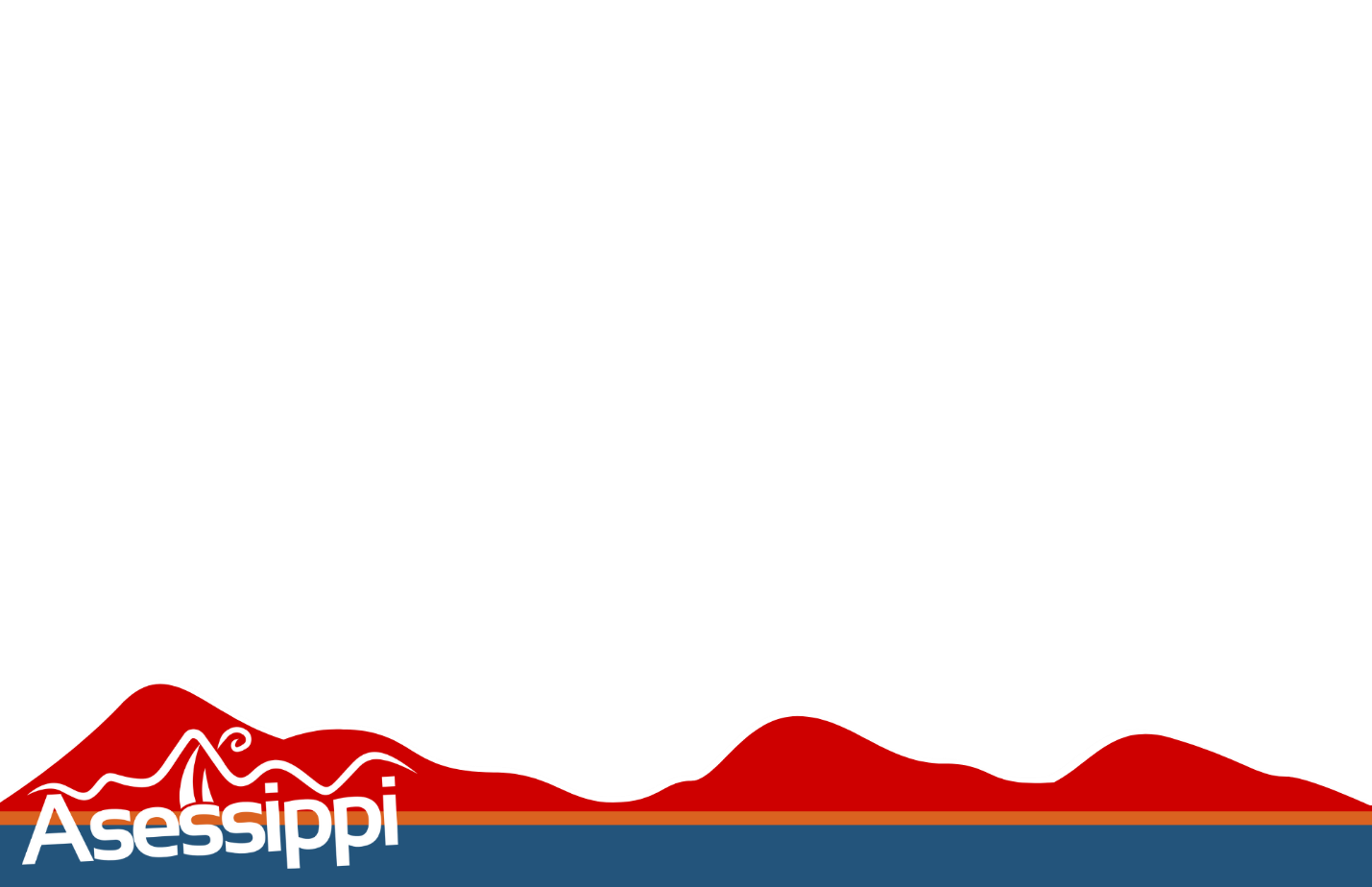 
School Name: 

Contact Name: 

Contact Email: 

Trip Details: What type of activities would you 
like to participate in?							How long is your trip?


 	  Ski/Board/Tubing							Day Trip

  	  Tubing Only								1 Night / 1 Day

  	  Sit Ski Required								1 Night / 2 Days
 	
 	  Meal Vouchers								2 Nights / 2 Days

 											2 Nights / 3 Days
 						

Number of Students: 				Number of Chaperones: 

Grade(s): 

Room Types: 

Preferred Arrival Date: 

Alternate Date:  



Upon Receipt of your booking we will confirm room availability and type with the Russell Inn and secure your rooms.
You can expect to receive confirmation of booking within 48 hours of submitting. Space does sell out quickly so please book early to secure your preferred date. You may do so by completing this form and returning by email to salesadmin@asessippi.com.


Box 70 Inglis, MB R0J 0X0  /  Phone: 204-564-2000 or 1-888-564-2001   /  Fax: 204-564-2099